Universiteti i Prishtinës "HASAN PRISHTINA"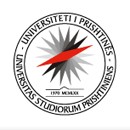 University of Prishtina "HASAN PRISHTINA"Fakulteti EkonomikBaçelorRaporti i studentëve që kanë paraqitur proviminAfati i Nëntorit-2020/2021-BaçelorAjet AhmetiMatematika financiare (KO)Verejtje: Konsultimet mbahen te merkuren(15.12.2021) ne ora 16:00.Printuar më: 12/13/2021/ 12:27:421 / 1© Sistemi Elektronik për Menaxhimin e Studentëve (SEMS)NënshkrimiNr.StudentiRegjistri IDNota1Bardhyl Demë Rexhepi2005361000322Eliona Riza Gjoci20053610010463Fatlinda Riza Gjoci2005361001034Leona Fatmir Mushica2005361000665Rina Fitim Hoti2005361001066